Приказы, регламентирующие деятельность Временных Творческих Студенческих Коллективов 2022/2023 учебного года Приказ по основной деятельности № 2621_о от 09.11.2022 Об утверждении составов временных творческих студенческих коллективов​
 Приказ по основной деятельности № 0551_о от 13.03.2023 О внесении изменений в приказ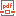 Состав ВТСК 2022-20231.       ВТСК​ по теме «Современные страховые брокеры (АПСБ)»:Кириллова Н. В., д.э.н., профессор, профессор Департамента страхования и экономики социальной сферы Финансового факультета (научный руководитель);Зайцева К.А. студент Финансового факультета, гр. ФМАР22-1м;Коваленко Т. И., студент Финансового факультета, гр. СБ21-1м;
Литовченко П.А., студент Финансового факультета, гр. СБ22-1м;Морозов Д.М., студент Финансового факультета, гр. ФМАР22-1м;.​2.     ВТСК по теме «Перспективы развития транспортного страхования в Российской Федерации в условиях экономических санкций» (Всероссийский союз страховщиков (ВСС)):Белоусова Т. А., к.э.н., доцент Департамента страхования и экономики социальной сферы Финансового факультета (научный руководитель);Фильо В.В., студент Финансового факультета, группа УФРС19-1;Шавырина М.А., студент Факультета международных экономических отношений, группа МФФ19-5;​​Шавырина Е.А., студент Факультета международных экономических отношений, группа МФФ19-5;​.​3.     ВТСК-по теме «Цифровизация социальных процессов» (НИИ статистики Росстата):​Бровчак С.В, к.э.н., доцент Департамента страхования и экономики социальной сферы Финансового факультета (научный руководитель);Васильева М.А., студент Финансового факультета, группа ГМУ 20-3;Чекулаева А.В., студент Финансового факультета, группа ГМУ 20-3;​Власова Е.Д., студент Финансового факультета, группа БФСС 20-2.4.    ВТСК-по теме «Территории опережающего развития, как элемент социальной политики Государства​» (АНО ЦРДК):​Бровчак С.В, к.э.н., доцент Департамента страхования и экономики социальной сферы Финансового факультета (научный руководитель);Рудь Е.В., студент Финансового факультета, группа ГМУ 20-3;Якушова К.А., студент Финансового факультета, группа ГМУ 20-3;Черных Ю.В., студент Финансового факультета, группа ГМУ 20-1.​5.     ВТСК по теме «Социальная работа и формирование социального пакета сотрудников российских компаний в условиях санкций»​ (АНО ЦРДК)Кошкин Д. С., к.и.н., преподаватель Департамента страхования и экономики социальной сферы Финансового факультета (научный руководитель);Шимчук Марк Андреевич, 1 курс, финансовый факультет, ФФ22-16;Бештоева Дарина Андзоровна, 3 курс, финансовый факультет, ГМФ20-1;Ильинская Елизавета Павловна, 4 курс, финансовый факультет, ГМФ19-3;Даржания Ника Борисович, 1 курс, финансовый факультет, ФФ22-1у.6     ВТСК​ по теме «Роль страховых брокеров в решении проблемы асимметрии информации на страховом рынке Российской Федерации»  (СБ "РИФАМС"):Кошкин Д. С., к.и.н., преподаватель Департамента страхования и экономики социальной сферы Финансового факультета (научный руководитель);Шимчук Марк Андреевич, 1 курс, финансовый факультет, ФФ22-16;Бештоева Дарина Андзоровна, 3 курс, финансовый факультет, ГМФ20-1;Ильинская Елизавета Павловна, 4 курс, финансовый факультет, ГМФ19-3;Даржания Ника Борисович, 1 курс, финансовый факультет, ФФ22-1у;Лузянин Максим Александрович, студент Финансового факультета, группа УФРС19-2.​